Перетворююча Матриця  Живого Слова«Чистота людських тіл», 3 етапФОРМУВАННЯ ЩИРОСТІ, ВІДВЕРТОСТІ, ПРАВДИВОСТІ1. Прочитати слово через Звукони, розчиняючи кожну його букву Джерелом Стирання:۷ Б ۷ Р ۷ Е ۷ Х ۷ Л ۷ И ۷ В ۷ І ۷ С ۷ Т ۷ Ь ۷۷ Л ۷ У ۷ К ۷ А ۷ В ۷ С ۷ Т ۷ В ۷ О ۷۷ – Джерело СтиранняДЖЕРЕЛО СТИРАННЯПрибираю Подію,Стираю ІніціаціюРозчиняю ПричинуЗупиняю ПроцесЗгортаю Матеріалізацію!2. Вогняне Полотно СтиранняПрочитати Цифрони:6 - 8 - 3 - 4 - 5 - 7 - 10 - 1 - 2 - 9 - 0 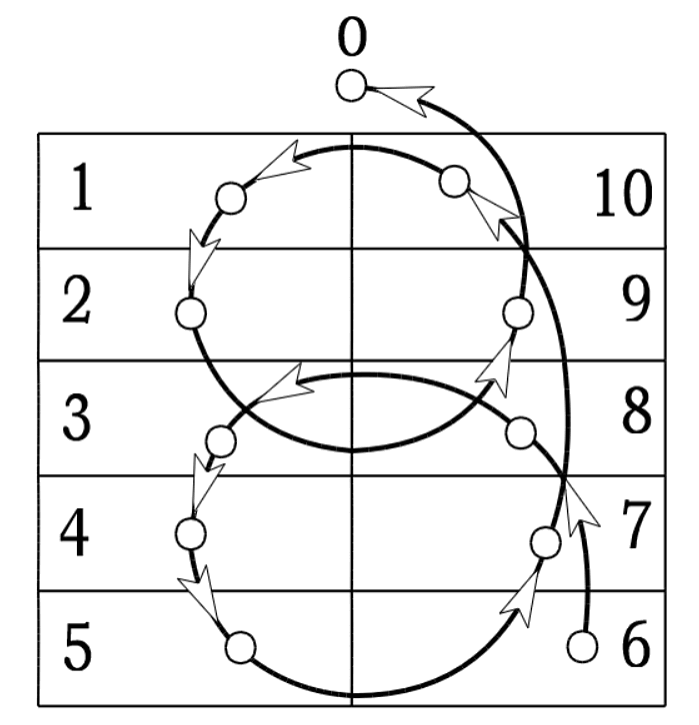 Джерело Стирання3. Прочитати через Звукони, наповнюючи букви Джерелом Підйом: ٧ Щ ٧ И ٧ Р ٧ І ٧ С ٧ Т ٧ Ь ٧ ٧ В ٧ І ٧ Д ٧ В ٧ Е ٧ Р ٧ Т ٧ І ٧ С ٧ Т ٧ Ь ٧ ٧ П ٧ Р ٧ А ٧ В ٧ Д ٧ И ٧ В ٧ І ٧ С ٧ Т ٧ Ь ٧٧ – Джерело ПідйомДЖЕРЕЛО ПІДЙОМЖивим СловомПрискорюю ЧасРеалізую ПростірКрокую  Біжу Злітаю !Сутність ТворцяДо ЗірокПідіймаю!4. Вогняне Полотно ПідйомПрочитати цифрони:16 - 6 - 5 - 7 - 4 - 8 - 3 - 9 - 2 - 10 - 1 - 15 - 16 - 25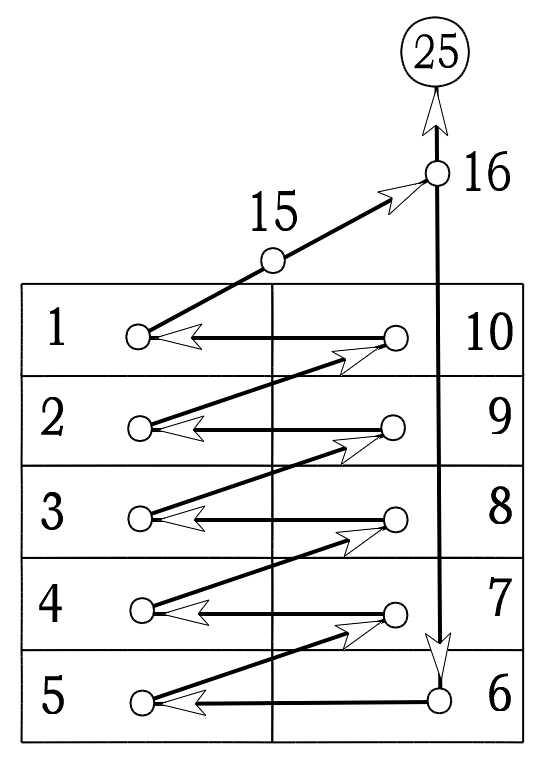 Джерело Підйом5. Прочитати через Звукони, об’єднуючи слова та посилюючи  їх Джерелом ЄднанняД Я К У Ю    ٧   Т В О Р Ц Е В І   ٧   В С Е С В І Т У  ٧ ( ٧- Джерело Єднання)